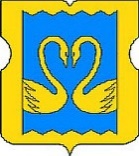 СОВЕТ   ДЕПУТАТОВМУНИЦИПАЛЬНОГО   ОКРУГА   КУЗЬМИНКИРЕШЕНИЕ15.02.2022 № 2/4О   внесении изменений в решениеСовета депутатов муниципальногоокруга Кузьминки от 21 декабря2021  года  № 14/3	В соответствии с Бюджетным кодексом Российской Федерации, Федеральным законом от 06 октября 2003 года № 131-ФЗ «Об общих принципах организации местного самоуправления в Российской Федерации», Законом города Москвы от 06 ноября 2002 года № 56 «Об организации местного самоуправления в городе Москве», Уставом муниципального округа Кузьминки, Положением о бюджетном процессе муниципального округа Кузьминки и на основании Соглашения Департамента финансов города Москвы № 32-02-02-04-57/22 от 01.02.2022 года «О предоставлении межбюджетного трансферта из бюджета города Москвы в целях повышения эффективности осуществления Советом депутатов муниципального округа полномочий города Москвы бюджету муниципального округа Кузьминки», Совет депутатов муниципального округа Кузьминки решил: 1. Внести в решение Совета депутатов муниципального округа Кузьминки от 21.12.2021 г. № 14/3 «О бюджете муниципального округа Кузьминки на 2022 год и плановый период 2023-2024 годов» (далее-решение) следующие изменения:1.1. Изложить статью 1 пункт 1 в следующей редакции:«1. Утвердить основные характеристики бюджета муниципального округа Кузьминки на 2022 год:1) общий объем доходов бюджета муниципального округа Кузьминки в сумме 37 667,2 тыс. рублей;2) общий объем расходов бюджета муниципального округа Кузьминки в сумме 37 667,2 тыс. рублей;3) дефицит бюджета муниципального округа Кузьминки в сумме 0,0 тыс. рублей.Установить верхний предел муниципального внутреннего долга муниципального округа Кузьминки на 01 января 2023 года в сумме 0,0 тыс. рублей.Установить верхний предел долга по муниципальным гарантиям муниципального округа Кузьминки на 01 января 2023 года в валюте Российской Федерации в сумме 0,0 тыс. рублей.Утвердить объем межбюджетного трансферта из бюджета города Москвы в целях повышения эффективности осуществления Советом депутатов муниципального округа переданных полномочий города Москвы бюджету муниципального округа Кузьминки в сумме 3 360,0 тыс. рублей.Утвердить объем межбюджетного трансферта на 2022 год, предусмотренный для осуществления доплат к пенсиям лицам, проходившим муниципальную службу в городе Москве, в сумме 657,4 тыс. рублей.»1.2. Приложение 1 к решению изложить в редакции согласно     приложению 1 к настоящему решению;1.3. Приложение 2 к решению изложить в редакции согласно   приложению 2 к настоящему решению;1.4. Приложение 3 к решению изложить в редакции согласно  приложению 3 к настоящему решению.2. Опубликовать настоящее решение в бюллетене «Московский муниципальный вестник» и разместить на официальном сайте муниципального округа Кузьминки www.m-kuzminki.ru.	3. Настоящее решение вступает в силу со дня принятия.4. Контроль за выполнением настоящего решения возложить на главу муниципального округа Кузьминки Калабекова Алана Лазаревича.Глава муниципального округа Кузьминки                                                                         А.Л. КалабековПриложение 1 Приложение 1 к решению Совета депутатовмуниципального округа Кузьминкиот 15.02.2022 № 2/4к решению Совета депутатовмуниципального округа Кузьминкиот 15.02.2022 № 2/4к решению Совета депутатовмуниципального округа Кузьминкиот 15.02.2022 № 2/4Доходы бюджета муниципального округа Кузьминки Доходы бюджета муниципального округа Кузьминки Доходы бюджета муниципального округа Кузьминки Доходы бюджета муниципального округа Кузьминки Доходы бюджета муниципального округа Кузьминки на 2022 год и плановый период 2023 и 2024 годов (тыс. руб.)Код бюджетной классификацииКод бюджетной классификацииКод бюджетной классификацииКод бюджетной классификацииКод бюджетной классификацииКод бюджетной классификацииКод бюджетной классификацииНаименование показателей2022 годПлановый периодПлановый периодКод бюджетной классификацииКод бюджетной классификацииКод бюджетной классификацииКод бюджетной классификацииКод бюджетной классификацииКод бюджетной классификацииКод бюджетной классификацииНаименование показателей2022 год2023 год2024 год18210000000000000000НАЛОГОВЫЕ И НЕНАЛОГОВЫЕ ДОХОДЫ34 307,2   25 864,5   25 864,5   18210100000000000000НАЛОГИ НА ПРИБЫЛЬ, ДОХОДЫ34 307,225 864,5   25 864,5   18210102000010000110Налог на доходы физических лиц34 307,225 864,525 864,518210102010010000110Налог на доходы физических лиц с доходов, источником которых является налоговый агент, за исключением доходов, в отношении которых исчисление и уплата налога осуществляется в соответствии со статьями 227, 227.1 и 228 Налогового кодекса Российской Федерации30 447,2 22 864,5    22 864,5   18210102020010000110Налог на доходы физических лиц, полученных от осуществления деятельности физическими лицами, зарегистрированными в качестве индивидуальных предпринимателей, нотариусов, занимающихся частной практикой, адвокатов, учредивших адвокатские кабинеты, и других лиц, занимающихся частной практикой, в соответствии со статьей 227 Налогового кодекса Российской Федерации620,0500,0      500,0   18210102030010000110Налог на доходы физических лиц с доходов, полученных физическими лицами в соответствии со статьей 228 Налогового кодекса Российской Федерации       2 800,00    2 500,0   2 500,0   18210102080010000110Налог на доходы физических лиц в части суммы налога, превышающей 650 000 рублей, относящейся к части налоговой базы, превышающей 5 000 000 рублей (за исключением налога на доходы физических лиц с сумм прибыли контролируемой иностранной компании, в том числе фиксированной прибыли контролируемой иностранной компании)440,00--90020000000000000000БЕЗВОЗМЕЗДНЫЕ ПОСТУПЛЕНИЯ3 360,0                -                   -    90020200000000000000Безвозмездные поступления от других бюджетов бюджетной системы Российской Федерации3 360,0                    -                   -    90020240000000000150Иные межбюджетные трансферты3 360,0                    -                  -    90020249999030000150Прочие межбюджетные трансферты, передаваемые бюджетам внутригородских муниципальных образований городов федерального значения  3 360,0                -                  -    ИТОГО ДОХОДОВ37 667,2    25 864,5    25 864,5   Приложение 2Приложение 2к решению Совета депутатовмуниципального округа Кузьминкиот 15.02.2022 № 2/4к решению Совета депутатовмуниципального округа Кузьминкиот 15.02.2022 № 2/4к решению Совета депутатовмуниципального округа Кузьминкиот 15.02.2022 № 2/4к решению Совета депутатовмуниципального округа Кузьминкиот 15.02.2022 № 2/4к решению Совета депутатовмуниципального округа Кузьминкиот 15.02.2022 № 2/4к решению Совета депутатовмуниципального округа Кузьминкиот 15.02.2022 № 2/4к решению Совета депутатовмуниципального округа Кузьминкиот 15.02.2022 № 2/4Распределение бюджетных ассигнований  Распределение бюджетных ассигнований  Распределение бюджетных ассигнований  Распределение бюджетных ассигнований  Распределение бюджетных ассигнований  Распределение бюджетных ассигнований  Распределение бюджетных ассигнований   бюджета муниципального округа Кузьминки бюджета муниципального округа Кузьминки бюджета муниципального округа Кузьминки бюджета муниципального округа Кузьминки бюджета муниципального округа Кузьминки бюджета муниципального округа Кузьминки бюджета муниципального округа Кузьминкипо разделам, подразделам, целевым статьям, группам и подгруппам видов расходов классификации по разделам, подразделам, целевым статьям, группам и подгруппам видов расходов классификации по разделам, подразделам, целевым статьям, группам и подгруппам видов расходов классификации по разделам, подразделам, целевым статьям, группам и подгруппам видов расходов классификации по разделам, подразделам, целевым статьям, группам и подгруппам видов расходов классификации по разделам, подразделам, целевым статьям, группам и подгруппам видов расходов классификации по разделам, подразделам, целевым статьям, группам и подгруппам видов расходов классификации расходов на 2022 год и плановый период 2023 и 2024 годоврасходов на 2022 год и плановый период 2023 и 2024 годоврасходов на 2022 год и плановый период 2023 и 2024 годоврасходов на 2022 год и плановый период 2023 и 2024 годоврасходов на 2022 год и плановый период 2023 и 2024 годоврасходов на 2022 год и плановый период 2023 и 2024 годоврасходов на 2022 год и плановый период 2023 и 2024 годовНаименованиераздел, подразделЦСРВР2022 годПлановый периодПлановый периодНаименованиераздел, подразделЦСРВР2022 год2023 год2024 годОбщегосударственные вопросы010031 182,118 782,818 136,2Функционирование высшего должностного лица субъекта Российской Федерации и муниципального образования01024 212,03 253,73 253,7Глава муниципального образования010231А 01001004 118,83 160,53 160,5 Расходы на выплаты персоналу государственных (муниципальных) органов010231А 01001001203 557,92 677,62 677,6 Иные закупки товаров, работ и услуг для обеспечения государственных (муниципальных) нужд010231А 0100100240560,9482,9482,9Прочие расходы в сфере здравоохранения010235Г 010110093,293,293,2 Расходы на выплаты персоналу государственных (муниципальных) органов010235Г 010110012093,293,293,2Функционирование законодательных (представительных) органов государственной власти и представительных органов муниципальных образований01033 652,5292,5292,5Депутаты Совета депутатов внутригородского муниципального образования010331А 0100200292,5292,5292,5Иные закупки товаров, работ и услуг для обеспечения государственных (муниципальных) нужд010331А 0100200240292,5292,5292,5Межбюджетные трансферты бюджетам муниципальных округов в целях повышения эффективности осуществления советами депутатов муниципальных округов полномочий города Москвы010333А 04001003 360,00,00,0Иные выплаты государственных (муниципальных) органов привлекаемым лицам010333А 04001001233 360,00,00,0Функционирование Правительства Российской Федерации, высших исполнительных органов государственной власти субъектов Российской Федерации, местных администраций010414 645,615 007,314 360,7Обеспечение деятельности аппарата в части содержания муниципальных служащих для решения вопросов местного значения010431Б 010050014 314,014 675,714 029,1 Расходы на выплаты персоналу государственных (муниципальных) органов010431Б 01005001207 498,15 860,95 860,9Иные закупки товаров, работ и услуг для обеспечения государственных (муниципальных) нужд010431Б 01005002406 810,98 809,88 163,2Уплата налогов, сборов и иных платежей010431Б 01005008505,05,05,0Прочие расходы в сфере здравоохранения010435Г 0101100331,6331,6331,6 Расходы на выплаты персоналу государственных (муниципальных) органов010435Г 0101100120331,6331,6331,6Обеспечение проведения выборов и референдумов01078 442,70,00,0Проведение выборов депутатов Совета депутатов муниципальных округов города Москвы010735А 01001008 442,70,00,0Иные закупки товаров, работ и услуг для обеспечения государственных (муниципальных) нужд010735А 0100100     2400,00,0        0,0Специальные расходы010735А 0100100      8808 442,70,00,0Резервные фонды0111100,0100,0100,0Резервный фонд, предусмотренный органами местного самоуправления011132А 0100000100,0100,0100,0Резервные средства011132А 0100000870100,0100,0100,0Другие общегосударственные вопросы0113129,3129,3129,3Уплата членских взносов на осуществление деятельности Совета муниципальных образований города Москвы     011331Б 0100400129,3129,3129,3Уплата налогов, сборов и иных платежей011331Б 0100400850129,3129,3129,3Образование070050,00,00,0Профессиональная подготовка, переподготовка и повышение квалификации 070550,00,00,0Обеспечение деятельности администрации/аппарата Совета депутатов внутригородского муниципального образования в части содержания муниципальных служащих для решения вопросов местного значения070531Б010050050,00,00,0Иные закупки товаров, работ и услуг для обеспечения государственных (муниципальных) нужд070531Б010050024050,00,00,0Культура, кинематография08003 500,03 867,73 867,7Другие вопросы в области культуры, кинематографии08043 500,03 867,73 867,7Праздничные и социально значимые мероприятия для населения080435Е 01005003 500,03 867,73 867,7 Иные закупки товаров, работ и услуг для обеспечения государственных (муниципальных) нужд080435Е 01005002403 500,03 867,73 867,7Социальная политика10001 269,41 269,41 269,4Пенсионное обеспечение1001657,4657,4657,4Доплата к пенсиям муниципальным служащим города Москвы100135П 0101500657,4657,4657,4Иные межбюджетные трансферты100135П 0101500540657,4657,4657,4Другие вопросы в области социальной политики1006612,0612,0612,0Социальные гарантии муниципальным служащим, вышедшим на пенсию100635П 0101800612,0612,0612,0Социальные выплаты гражданам, кроме публичных нормативных социальных выплат100635П 0101800320612,0612,0612,0Средства массовой информации12001 665,71 298,01 298,0Периодическая печать и издательства12021 407,71 040,01 040,0Информирование жителей района120235Е 01003001 407,71 040,01 040,0Иные закупки товаров, работ и услуг для обеспечения государственных (муниципальных) нужд120235Е 01003002401 367,71 000,01 000,0Уплата налогов, сборов и иных платежей120235Е 010030085040,040,040,0Другие вопросы в области средств массовой информации1204258,0258,0258,0Информирование жителей района120435Е 0100300258,0258,0258,0Иные закупки товаров, работ и услуг для обеспечения государственных (муниципальных) нужд120435Е 0100300240258,0258,0258,0Условно утвержденные расходы 646,61 293,2ИТОГО37 667,225 864,525 864,5Приложение 3Приложение 3Приложение 3Приложение 3Приложение 3к решению Совета депутатовмуниципального округа Кузьминкиот 15.02.2022 № 2/4к решению Совета депутатовмуниципального округа Кузьминкиот 15.02.2022 № 2/4к решению Совета депутатовмуниципального округа Кузьминкиот 15.02.2022 № 2/4к решению Совета депутатовмуниципального округа Кузьминкиот 15.02.2022 № 2/4к решению Совета депутатовмуниципального округа Кузьминкиот 15.02.2022 № 2/4к решению Совета депутатовмуниципального округа Кузьминкиот 15.02.2022 № 2/4ВЕДОМСТВЕННАЯ СТРУКТУРА РАСХОДОВ БЮДЖЕТА ВЕДОМСТВЕННАЯ СТРУКТУРА РАСХОДОВ БЮДЖЕТА ВЕДОМСТВЕННАЯ СТРУКТУРА РАСХОДОВ БЮДЖЕТА ВЕДОМСТВЕННАЯ СТРУКТУРА РАСХОДОВ БЮДЖЕТА ВЕДОМСТВЕННАЯ СТРУКТУРА РАСХОДОВ БЮДЖЕТА ВЕДОМСТВЕННАЯ СТРУКТУРА РАСХОДОВ БЮДЖЕТА ВЕДОМСТВЕННАЯ СТРУКТУРА РАСХОДОВ БЮДЖЕТА ВЕДОМСТВЕННАЯ СТРУКТУРА РАСХОДОВ БЮДЖЕТА  муниципального округа Кузьминки по разделам, подразделам, целевым статьям, группам и подгруппам видов расходов классификации расходов бюджета на 2022 год и плановый период 2023 и 2024 годов муниципального округа Кузьминки по разделам, подразделам, целевым статьям, группам и подгруппам видов расходов классификации расходов бюджета на 2022 год и плановый период 2023 и 2024 годов муниципального округа Кузьминки по разделам, подразделам, целевым статьям, группам и подгруппам видов расходов классификации расходов бюджета на 2022 год и плановый период 2023 и 2024 годов муниципального округа Кузьминки по разделам, подразделам, целевым статьям, группам и подгруппам видов расходов классификации расходов бюджета на 2022 год и плановый период 2023 и 2024 годов муниципального округа Кузьминки по разделам, подразделам, целевым статьям, группам и подгруппам видов расходов классификации расходов бюджета на 2022 год и плановый период 2023 и 2024 годов муниципального округа Кузьминки по разделам, подразделам, целевым статьям, группам и подгруппам видов расходов классификации расходов бюджета на 2022 год и плановый период 2023 и 2024 годов муниципального округа Кузьминки по разделам, подразделам, целевым статьям, группам и подгруппам видов расходов классификации расходов бюджета на 2022 год и плановый период 2023 и 2024 годов муниципального округа Кузьминки по разделам, подразделам, целевым статьям, группам и подгруппам видов расходов классификации расходов бюджета на 2022 год и плановый период 2023 и 2024 годов(тыс. руб.)(тыс. руб.)НаименованиеКод ведомствараздел, подразделЦСРВР2022 годПлановый периодПлановый периодНаименованиеКод ведомствараздел, подразделЦСРВР2022 год2023 год2024 годаппарат Совета депутатов муниципального округа Кузьминки90037 667,225 864,525 864,5Общегосударственные вопросы900010031 182,118 782,818 136,2Функционирование высшего должностного лица субъекта Российской Федерации и муниципального образования90001024 212,03 253,73 253,7Глава муниципального образования900010231А 01001004 118,83 160,53 160,5Расходы на выплаты персоналу государственных (муниципальных) органов900010231А 01001001203 557,92 677,62 677,6 Иные закупки товаров, работ и услуг для обеспечения государственных (муниципальных) нужд900010231А 0100100240560,9482,9482,9Прочие расходы в сфере здравоохранения900010235Г 010110093,293,293,2           Расходы на выплаты персоналу государственных (муниципальных) органов900010235Г 010110012093,293,293,2Функционирование законодательных (представительных) органов государственной власти и представительных органов муниципальных образований90001033 652,5292,5292,5Депутаты Совета депутатов внутригородского муниципального образования900010331А 0100200292,5292,5292,5 Иные закупки товаров, работ и услуг для обеспечения государственных (муниципальных) нужд900010331А 0100200240292,5292,5292,5Межбюджетные трансферты бюджетам муниципальных округов в целях повышения эффективности осуществления советами депутатов муниципальных округов переданных полномочий города Москвы900010333А 04001003 360,00,00,0Иные выплаты государственных (муниципальных) органов привлекаемым лицам900010333А 04001001233 360,00,00,0Функционирование Правительства Российской Федерации, высших исполнительных органов государственной власти субъектов Российской Федерации, местных администраций900010414 645,615 007,314 360,7Обеспечение деятельности аппарата в части содержания муниципальных служащих для решения вопросов местного значения900010431Б 010050014 314,014 675,714 029,1Расходы на выплаты персоналу государственных (муниципальных) органов900010431Б 01005001207 498,15 860,95 860,9 Иные закупки товаров, работ и услуг для обеспечения государственных (муниципальных) нужд900010431Б 01005002406 810,98 809,88 163,2Уплата налогов, сборов и иных платежей900010431Б 01005008505,05,05,0Прочие расходы в сфере здравоохранения900010435Г 0101100331,6331,6331,6Расходы на выплаты персоналу государственных (муниципальных) органов900010435Г 0101100120331,6331,6331,6Обеспечение проведения выборов и референдумов90001078 442,70,00,0Проведение выборов депутатов Совета депутатов муниципальных округов города Москвы900010735А 01001008 442,70,00,0Иные закупки товаров, работ и услуг для обеспечения государственных (муниципальных) нужд900010735А 0100100     2400,00,0        0,0Специальные расходы900010735А 0100100     8808 442,70,00,0Резервные фонды9000111100,0100,0100,0Резервный фонд, предусмотренный органами местного самоуправления900011132А 0100000100,0100,0100,0Резервные средства900011132А 0100000870100,0100,0100,0Другие общегосударственные вопросы9000113129,3129,3129,3Уплата членских взносов на осуществление деятельности Совета муниципальных образований города Москвы900011331Б 0100400129,3129,3129,3Уплата налогов, сборов и иных платежей900011331Б 0100400850129,3129,3129,3Образование900070050,00,00,0Профессиональная подготовка, переподготовка и повышение квалификации 900070531Б010050050,00,00,0Обеспечение деятельности администрации/аппарата Совета депутатов внутригородского муниципального образования в части содержания муниципальных служащих для решения вопросов местного значения900070531Б010050050,00,00,0Иные закупки товаров, работ и услуг для обеспечения государственных (муниципальных) нужд900070531Б010050024450,00,00,0Культура, кинематография90008003 500,03 867,73 867,7Другие вопросы в области культуры, кинематографии90008043 500,03 867,73 867,7Праздничные и социально значимые мероприятия для населения900080435Е 01005003 500,03 867,73 867,7Иные закупки товаров, работ и услуг для обеспечения государственных (муниципальных) нужд900080435Е 01005002403 500,03 867,73 867,7Социальная политика90010001 269,41 269,41 269,4Пенсионное обеспечение9001001657,4657,4657,4Доплата к пенсиям муниципальным служащим города Москвы900100135П 0101500657,4657,4657,4Иные межбюджетные трансферты900100135П 0101500540657,4657,4657,4Другие вопросы в области социальной политики9001006612,0612,0612,0Социальные гарантии муниципальным служащим, вышедшим на пенсию900100635П 0101800612,0612,0612,0Социальные выплаты гражданам, кроме публичных нормативных социальных выплат900100635П 0101800320612,0612,0612,0Средства массовой информации90012001 665,71 298,01 298,0Периодическая печать и издательства90012021 407,71 040,01 040,0Информирование жителей района900120235Е 01003001 407,71 040,01 040,0Иные закупки товаров, работ и услуг для обеспечения государственных (муниципальных) нужд900120235Е 01003002401 367,71 000,01 000,0Уплата налогов, сборов и иных платежей900120235Е 010030085040,040,040,0Другие вопросы в области средств массовой информации9001204258,0258,0258,0Информирование жителей района900120435Е 0100300258,0258,0258,0Иные закупки товаров, работ и услуг для обеспечения государственных (муниципальных) нужд900120435Е 0100300240258,0258,0258,0Условно утвержденные расходы 646,61 293,2ИТОГО37 667,225 864,525 864,5